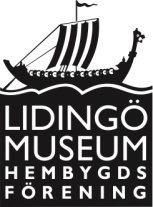 Miljö- och stadsbyggnadsnämndenLidingö stadFörslag till detaljplan för Västra BosönLidingö Hembygdsförening (LHF) har genom arbetsgruppen för Natur och Kultur (NOK) granskat rubricerat detaljplaneförslag.LHF välkomnar att en detaljplan upprättas för området, då gällande områdesbestämmelser inte reglerar till exempel bebyggelsens utformning i såväl area som höjd. Ett förhållande som idag syns i området. LHF bedömer att planförslaget skyddar områdets kulturhistoriska värden. Lidingö Hembygdsförening genom arbetsgruppen Natur och Kultur tillstyrker planförslaget.Lidingö 2020-10-27Ulla Larsson                                                       Christian GottliebFör arbetsgruppen Natur och Kultur  